Диагностическая работа продолжаетсяДиагностическая работа – одно из основных направлений в реализации профориентационного проекта «Маршрут успеха», которая проводится в Доме творчества Тагилстроевского района  в  рамках  интеграции «педагог дополнительного образования – педагог – психолог».  Такие занятия в объединении «Начни своё дело» проводятся один раз в месяц. Очередное  из них состоялось 24.01.18 для учащихся объединения «Начни своё дело» (52 чел.). Ребятам был предложен тест на определение силы воли. В конце занятия молодые люди поучили рекомендации по воспитанию в себе силы воли, а это им буквально скоро пригодится, так как впереди у учащихся экзамены в школе.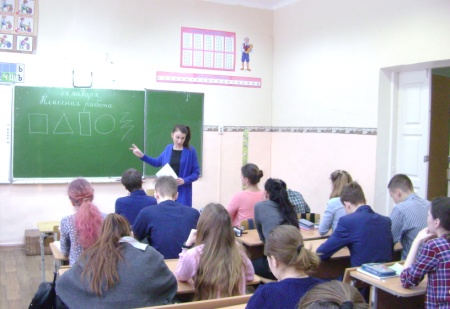 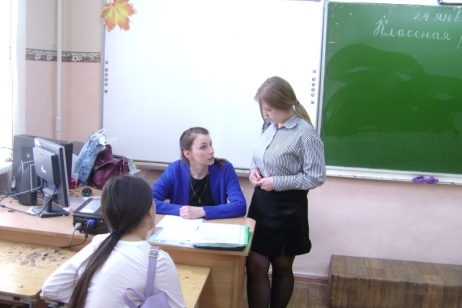 